Спортивная страничка.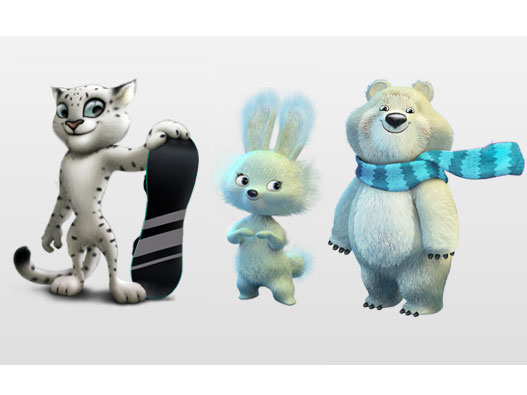 Ребята, приближаются Олимпийские игры в нашей стране в городе Сочи. Это огромное событие для всех нас! Это спортивное мероприятие в котором примут участие около 2750 спортсменов из 85 стран мира. А помогать им будут три талисмана: Белый мишка, Зайка и Леопард. О них мы обязательно расскажем в следующий раз.            Соревнования Олимпийских Игр в Сочи пройдут по семи видам спорта:         Биатлон         Бобслей и скелетон         Керлинг         Хоккей на льду         Санный спорт         Конькобежный спорт (фигурное катание, шорт-трек и скоростной бег на коньках)         Лыжный спорт (лыжные гонки, лыжное двоеборье, прыжки на лыжах с трамплина, фристайл и сноуборд)А вот такие МЕДАЛИ будут вручать победителям!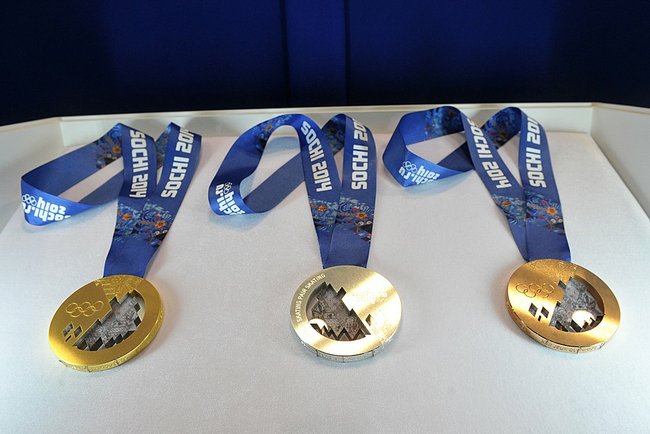 